B PLACEMENT GROUP WORKING TOOL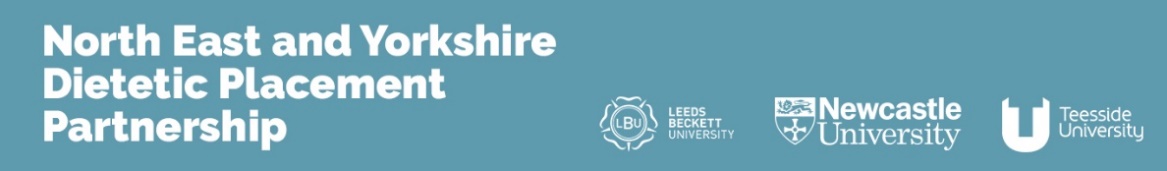 Competent: B1  B2  B3  B4  B5  B6  B7  (please check)Signed: StudentDateDateEducatorPlacement weekPlacement weekSession TitleSection DeliveredSection DeliveredAudience/ Group/ MeetingAudience/ Group/ MeetingObserved or measurable behaviours and actions(With supervision)Observed or measurable behaviours and actions(With supervision)Observed or measurable behaviours and actions(With supervision)N/AN/AWorking towardsMetEducator commentsIdentification of nutritional need and Assessment (B3)Identification of nutritional need and Assessment (B3)Identification of nutritional need and Assessment (B3)Establishes background and clarifies reason for group workCollects relevant information in relation to the group work to be undertakenIdentifies potential barriers to successful group workEstablishes background and clarifies reason for group workCollects relevant information in relation to the group work to be undertakenIdentifies potential barriers to successful group workEstablishes background and clarifies reason for group workCollects relevant information in relation to the group work to be undertakenIdentifies potential barriers to successful group workIdentification of nutrition and dietetic diagnosis (B4)Identification of nutrition and dietetic diagnosis (B4)Identification of nutrition and dietetic diagnosis (B4)Correctly interprets information collectedCorrectly identifies and prioritises elements for dietetic contributionCorrectly interprets information collectedCorrectly identifies and prioritises elements for dietetic contributionCorrectly interprets information collectedCorrectly identifies and prioritises elements for dietetic contributionPlanning nutrition and dietetic intervention (B5)Planning nutrition and dietetic intervention (B5)Planning nutrition and dietetic intervention (B5)Considers the knowledge, beliefs and attitudes of the groupIdentifies resources neededCreates suitable physical environment for group workApplies evidence-based approach / uses best practice guidanceConsiders the knowledge, beliefs and attitudes of the groupIdentifies resources neededCreates suitable physical environment for group workApplies evidence-based approach / uses best practice guidanceConsiders the knowledge, beliefs and attitudes of the groupIdentifies resources neededCreates suitable physical environment for group workApplies evidence-based approach / uses best practice guidanceImplementation of nutrition and dietetic intervention (B6)Implementation of nutrition and dietetic intervention (B6)Implementation of nutrition and dietetic intervention (B6)Uses appropriate tools, techniques and resources for the audience and occasion e.g. uses variety of teaching methods (visual, auditory, reading / writing, kinaesthetic)Outlines clear structure (e.g. introduction, aims and learning outcomes, activities and summary) for group workExplains how dietetics contributes to the situationProvides accurate dietetic informationMakes reference to a relevant evidence baseSeeks practice education support where appropriateConcludes group work appropriatelyUses appropriate tools, techniques and resources for the audience and occasion e.g. uses variety of teaching methods (visual, auditory, reading / writing, kinaesthetic)Outlines clear structure (e.g. introduction, aims and learning outcomes, activities and summary) for group workExplains how dietetics contributes to the situationProvides accurate dietetic informationMakes reference to a relevant evidence baseSeeks practice education support where appropriateConcludes group work appropriatelyUses appropriate tools, techniques and resources for the audience and occasion e.g. uses variety of teaching methods (visual, auditory, reading / writing, kinaesthetic)Outlines clear structure (e.g. introduction, aims and learning outcomes, activities and summary) for group workExplains how dietetics contributes to the situationProvides accurate dietetic informationMakes reference to a relevant evidence baseSeeks practice education support where appropriateConcludes group work appropriatelyQuality (B7)Quality (B7)Quality (B7)Achieves aims and learning outcomesUses current technology to enhance practiceUses an appropriate form of evaluationAchieves aims and learning outcomesUses current technology to enhance practiceUses an appropriate form of evaluationAchieves aims and learning outcomesUses current technology to enhance practiceUses an appropriate form of evaluationProfessionalism (B1)Professionalism (B1)Professionalism (B1)Completes work within agreed timeFollows guidance on appearanceAccepts responsibility for health and safety, including risk assessmentFollows confidentiality guidanceDoes not discriminate Demonstrates reflection on actionComplies with local policies and proceduresCompletes work within agreed timeFollows guidance on appearanceAccepts responsibility for health and safety, including risk assessmentFollows confidentiality guidanceDoes not discriminate Demonstrates reflection on actionComplies with local policies and proceduresCompletes work within agreed timeFollows guidance on appearanceAccepts responsibility for health and safety, including risk assessmentFollows confidentiality guidanceDoes not discriminate Demonstrates reflection on actionComplies with local policies and proceduresCommunication (B2)Communication (B2)Communication (B2)Greeting, introductions and establishes rapport in group workOutlines what to expect from group workWhere appropriate, acknowledges group’s view and feelings, using behaviour modification techniquesUses effective verbal and non-verbal communication skillsDemonstrates group facilitation skills:responding to questions for relevant part of the session Greeting, introductions and establishes rapport in group workOutlines what to expect from group workWhere appropriate, acknowledges group’s view and feelings, using behaviour modification techniquesUses effective verbal and non-verbal communication skillsDemonstrates group facilitation skills:responding to questions for relevant part of the session Greeting, introductions and establishes rapport in group workOutlines what to expect from group workWhere appropriate, acknowledges group’s view and feelings, using behaviour modification techniquesUses effective verbal and non-verbal communication skillsDemonstrates group facilitation skills:responding to questions for relevant part of the session ComplexityStraightforward/ Mildly challenging/ Moderately challenging/ Very challengingStraightforward/ Mildly challenging/ Moderately challenging/ Very challengingStraightforward/ Mildly challenging/ Moderately challenging/ Very challengingStraightforward/ Mildly challenging/ Moderately challenging/ Very challengingStraightforward/ Mildly challenging/ Moderately challenging/ Very challengingStraightforward/ Mildly challenging/ Moderately challenging/ Very challengingStraightforward/ Mildly challenging/ Moderately challenging/ Very challengingAdditional informationStrengths of this group work (mandatory)Strengths of this group work (mandatory)Strengths of this group work (mandatory)Strengths of this group work (mandatory)Areas for improvement (mandatory)Areas for improvement (mandatory)Areas for improvement (mandatory)Areas for improvement (mandatory)1)1)1)1)1)1)1)1)2)2)2)2)2)2)2)2)